EL JADIDA – CASABLANCA(14/07/2018)FORMATO WORD PARA EL ENVÍO DE LA RELACIÓN DE PALOMAS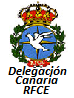 REAL FEDERACIÓN COLOMBÓFILA ESPAÑOLADELEGACIÓN CANARIACIF Q2878013HAvda. Príncipes de España, 1  (Edificio Durazno Sur) 38612 El Médano - Granadilla de AbonaTeléfono: 655 96 93 94 E-mail: delegacioncanariarfce@gmail.com Avda. Príncipes de España, 1  (Edificio Durazno Sur) 38612 El Médano - Granadilla de AbonaTeléfono: 655 96 93 94 E-mail: delegacioncanariarfce@gmail.com Avda. Príncipes de España, 1  (Edificio Durazno Sur) 38612 El Médano - Granadilla de AbonaTeléfono: 655 96 93 94 E-mail: delegacioncanariarfce@gmail.com MACHOSMACHOSMACHOSHEMBRASHEMBRASHEMBRASANILLAAÑOCOLORANILLAAÑOCOLORESP00963802017Rodado AlíESP00963802017Rodado Alí